                                       Utah Jazz                                       April 4, 2022         Location of Dental Clinic:    West Jordan Middle School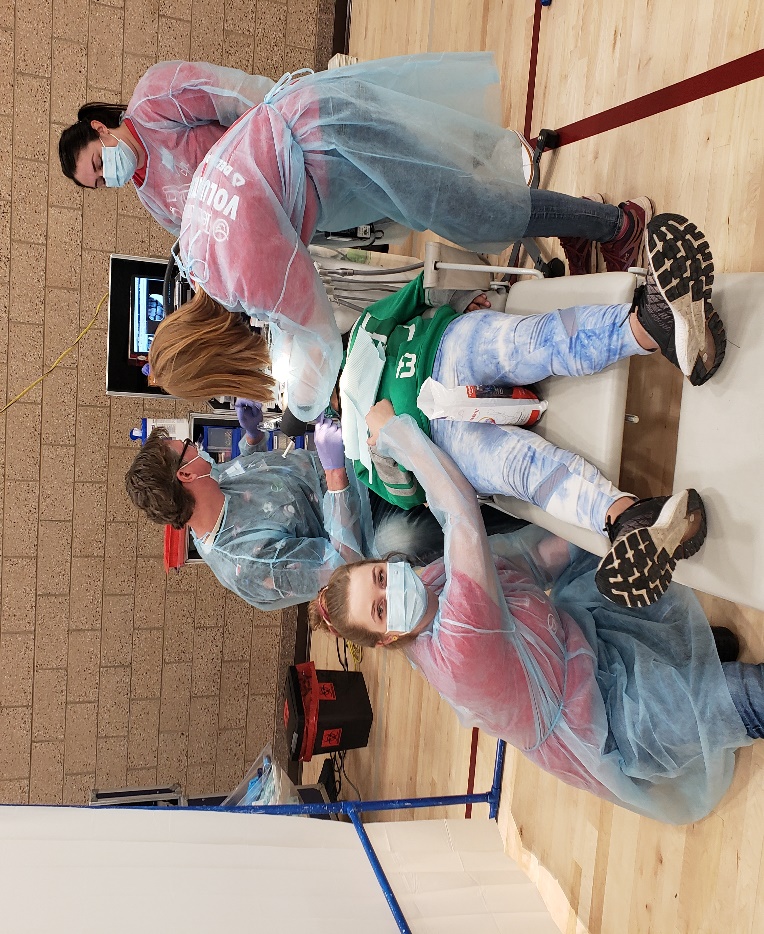 Total Preventative Care & Education Provided        $73,759Average Dental Care & Oral Health Education per patient visiting Program         $370Sponsored by  :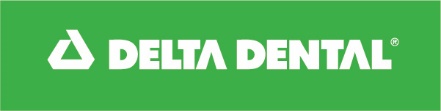 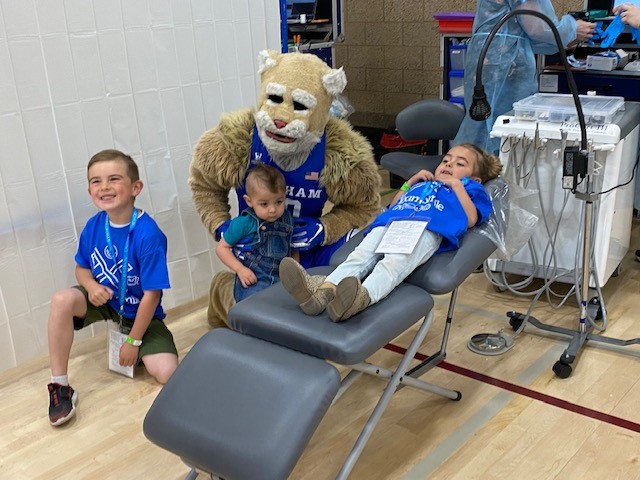 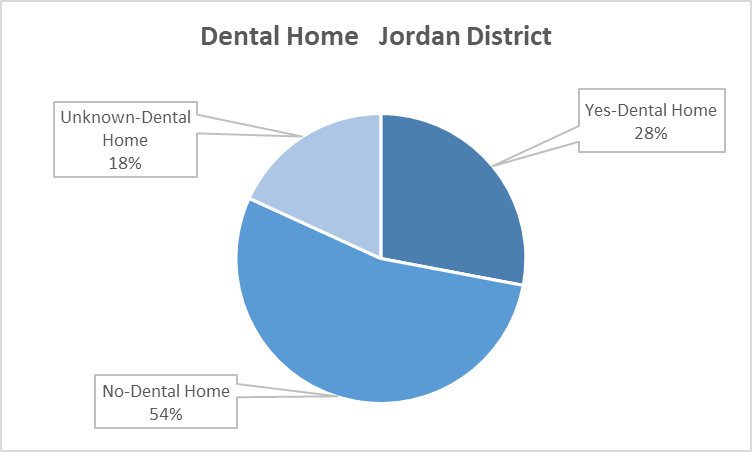 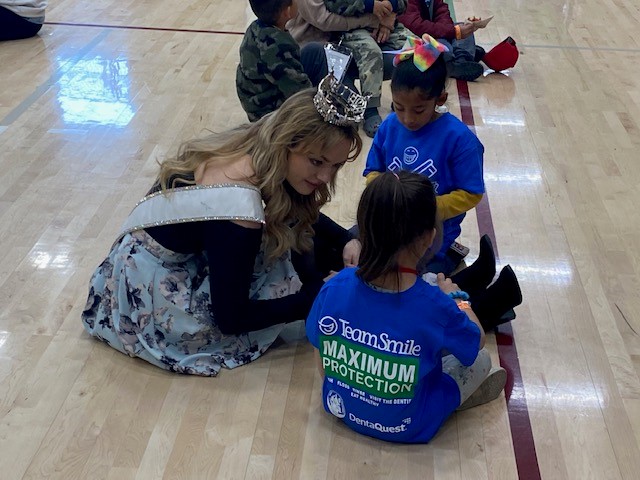 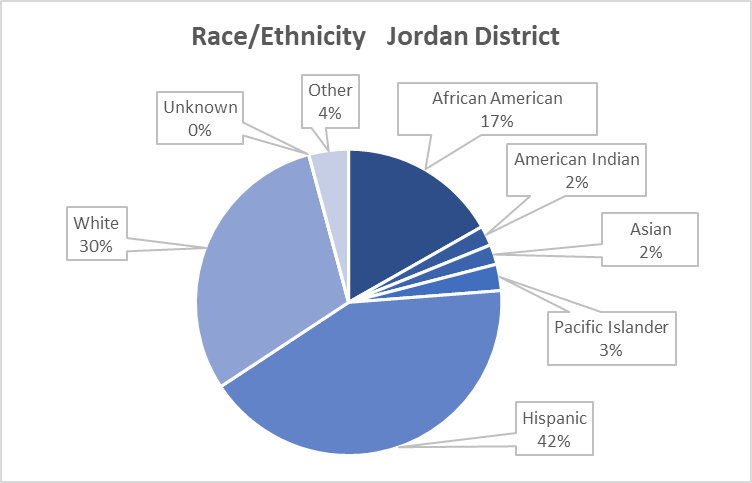                        Volunteers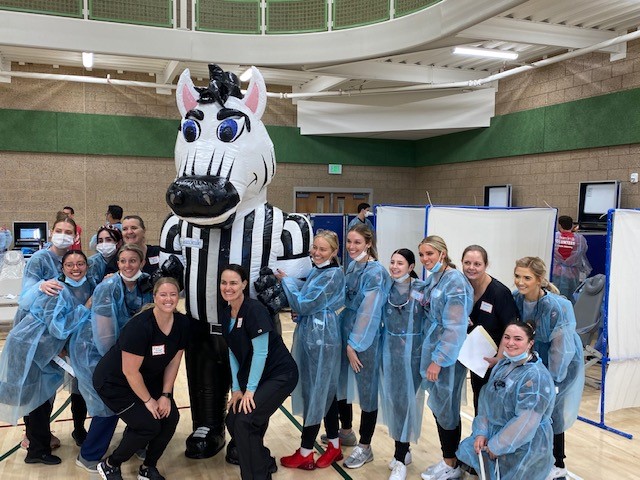     Thank you to our volunteers, for your time and talents.                                    Signed up                                       Attended 75%    Of the volunteers that signed up through our website attended the event.                      Services                           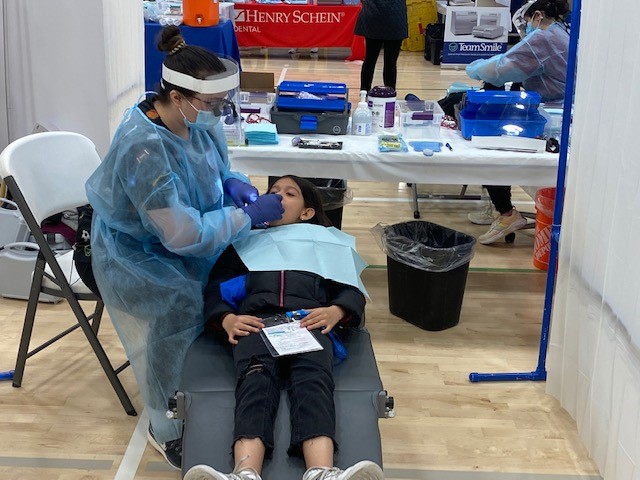            Total Value: $73,759             Dental Services:  $67,324             Education:  $6,435Dentists                   33Hygienists                   33Dental Assistants                  1712Dental School Students                  2922General Volunteers                  6245Total Volunteers                  11485Screenings143X-Rays74Prophy Cleanings143Fluoride Varnish140Sealants 32Fillings 98  Extractions24Silver Diamine Fluoride94Oral Health Education143